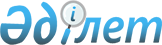 О внесении изменений в решение от 10 октября 2011 года № 107 "О присвоении наименований улицам населенных пунктов Ойылского сельского округа"Решение акима Уилского сельского округа Уилского района Актюбинской области от 1 октября 2015 года № 109. Зарегистрировано Департаментом юстиции Актюбинской области 10 ноября 2015 года № 4571      В соответствии со статьей 35 Закона Республики Казахстан от 23 января 2001 года "О местном государственном управлении и самоуправлении в Республике Казахстан", статьей 14 Закона Республики Казахстан от 8 декабря 1993 года "Об административно-территориальном устройстве Республики Казахстан" и Конституционным Законом Республики Казахстан от 3 июля 2013 года "О внесении изменений и дополнений в Конституционный закон Республики Казахстан и в некоторые законодательные акты Республики Казахстан по вопросам исключения противоречий, пробелов, коллизий между нормами права различных законодательных актов и норм, способствующих совершению коррупционных правонарушений", аким Уилского сельского округа РЕШИЛ:

      1. Внести в решение акима Ойылского сельского округа от 10 октября 2011 года № 107 "О присвоении наименований улицам населенных пунктов Ойылского сельского округа" (зарегистрированное в Реестре государственной регистрации нормативных правовых актов за № 3-11-99, опубликованное 17 ноября 2011 года в районной газете "Ойыл") следующие изменения:

      в реквизитах, заголовке и по всему тексту указанного решения на государственном языке слова "селолық", "селосының" заменить словами "ауылдық", "ауылының";

      в заголовке и тексте решения на русском языке слова "Ойылского", "Уил" заменить словами "Уилского", "Уил".

      2. Настоящее решение вводится в действие по истечении десяти календарных дней после дня его первого официального опубликования.


					© 2012. РГП на ПХВ «Институт законодательства и правовой информации Республики Казахстан» Министерства юстиции Республики Казахстан
				
      Аким Уилского сельского округа: 

И. Сабиржанов
